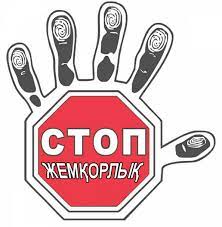 ХАБАРЛАНДЫРУ ҚР ДСМ «Трансфузиология ғылыми-өндірістік орталығы» ШЖҚ РМК                 2023 жылдың 1 жартыжылдығының қорытындысы бойынша сыбайлас жемқорлық тәуекелдерін ішкі талдау нәтижелерін (бұдан әрі - СЖТІТ) жария талқылауды2023 жылдың 14 шілде күні сағат 14.30-да  басталғанын хабарлайды.Егер қосымша сұрақтарыңыз болса, astana.donor@mail.ru электрондық поштаға, немесе + 7 701 490 94 68 WhatsApp нөміріне  жолдауыңызды сұраймыз. СЖТІТ жүргізуге жауапты тұлға - заңгер Д. М. Тугамбаев2023 жылғы 10 шілде